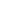 سرد أهداف المركز على النحو المنصوص عليه في وثائق الموافقة، مع إبراز أي تعديلات مقترحة.List the objectives of the center as stipulated in the approval documents, highlighting any proposed amendments.إعطاء وصف موجز للأهداف الرئيسية والخطط  للمركز للسنوات القادمة، مع مراعاة مدى تحقيق أهداف المركز المتفق عليها مسبقًا و الأهداف الحالية للمركز، مع إعطاء جداول زمنية تقريبية لتحقيقها مستخدماً الجدول التالي: A brief description of the main objectives and plans of the center for upcoming years, considering the extent to which the previously agreed goals of the center and the achieved current goals, with approximate timetables for their achievement using the following table:*يشمل أبحاث منشورة في مجلات ذات تأثير عالي، المشاركة في مؤتمرات أو ندوات، عقد دورات تدريبية أو ورش عمل، تطوير أو تأسيس مرافق تعليمية أو بحثية بالجامعة، إقامة شراكة بحثية مع جامعة أخرى، الحصول على تمويل خارجي إضافي، مساهمة المركز البحثي في خدمة المجتمع أو أي نشاط أخر له علاقة.*It includes research published in high-impact journals, participation in conferences or seminars, holding training courses or workshops, developing or establishing educational or research facilities at the university, establishing a research partnership with another university, obtaining additional external funding, the research center’s contribution to community service Or any other related activity.أقر أنا رئيس المركز البحثي الموضح بياناته أعلاه بصحة جميع المعلومات المرفقة في هذا النموذج، كما أقر بعدم مخالفة القواعد المنظمة  للمراكز البحثية في جامعة شقراء.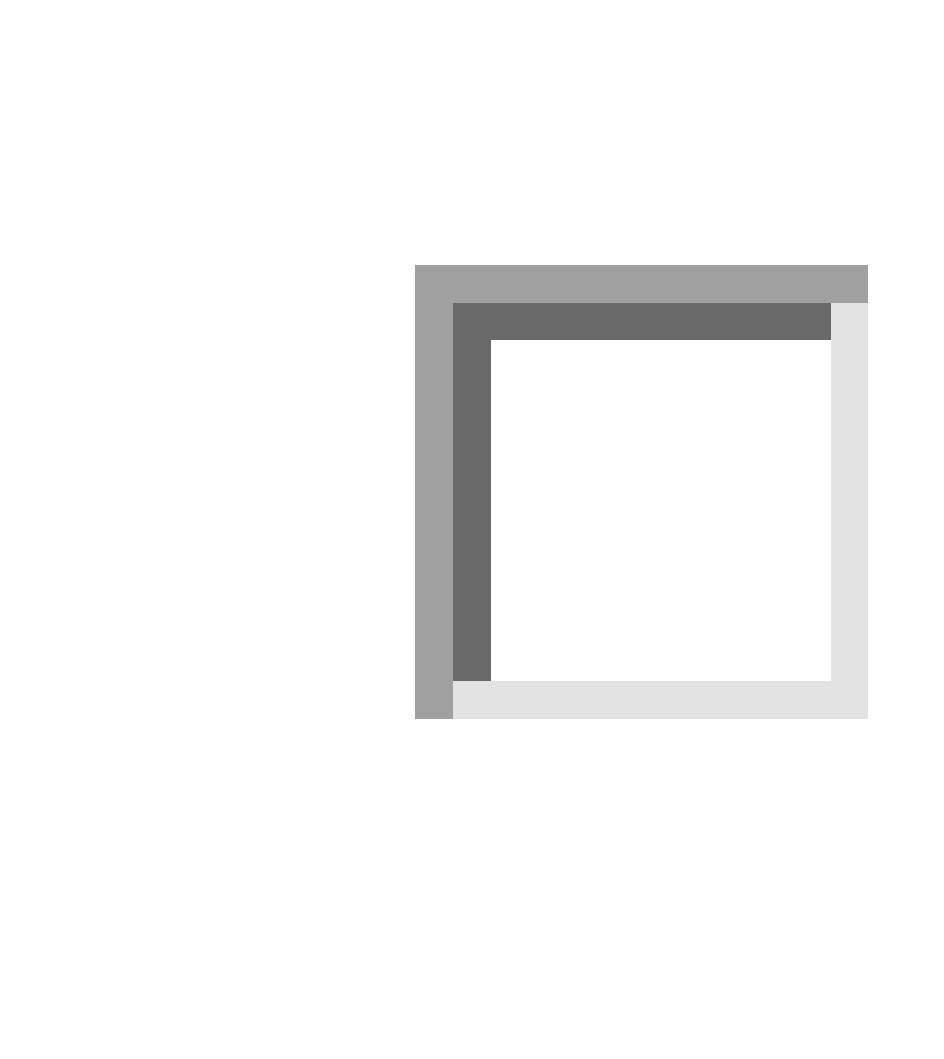  I hereby confirm that the above information stated in this form is correct, and I confirm not violating the general terms for research center establishment at Shaqra University.Research Center TitleResearch Center TitleEnglish Research Center Number Research Center NumberMain objectives of the center  Goals and PlansCurrent Goals of the Centre  as Work Plan (schedule)Current Performance Necessary Amendments if applicable with justificationsالبياناتDataمقدم الطلب Applicant الإسم                                               Nameالتوقيع                                   Signature    التاريخ                                            Date          /            /      144 هـ     (            /            /       20 م)